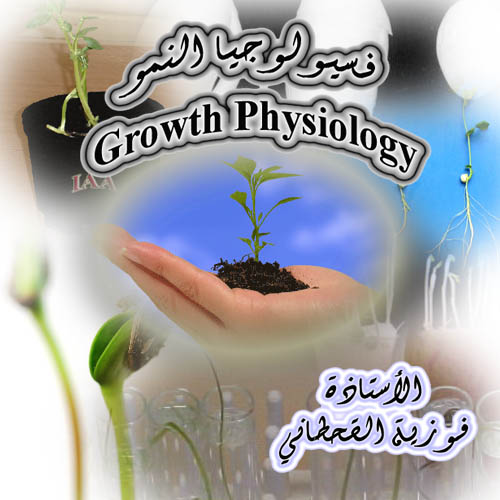 تعريف النمو :زيادة غير العكسية في حجم المادة الحية والتي تقترن عادة بالزيادة في الوزن الجاف وزيادة في كمية البروتوبلازم وذلك نتيجة عمليات فسيولوجية عديدة تتأثر بالظروف البيئيةيتميز النمو في النباتات الراقية بصفتين هامتين :يستمر ولو بدرجات متفاوتة ينحصر في مناطق خاصة تعرف بمناطق النمو ( مرستيم قمي ، مرستيم جانبي يقع موازي للمحورالطولي للعضوالنباتي) وهو منشئ وعائي ويشملالمنشئ الحزمي والمنشئ البين حزمي والمنشئ الفليني مرستيم بيني تقع هذه المنشئات في الاغلفه الورقيه في ذوات  الفلقه الواحده والجزء القاعدي من نصل الورقه وقواعد السلاميات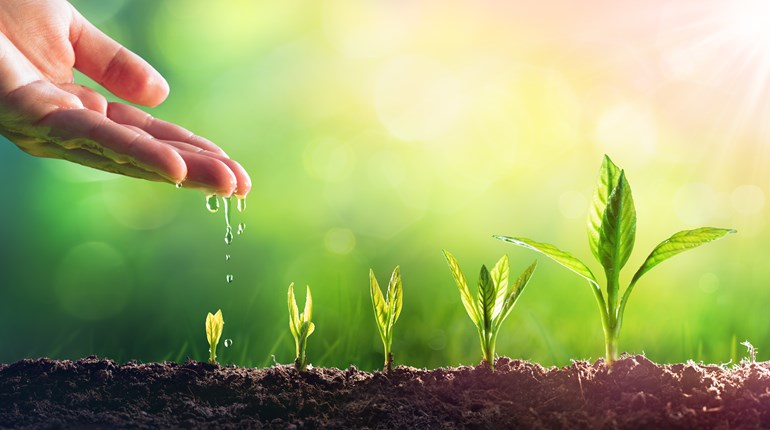 بعض الطرق لقياس النمو:الوزن الجافالوزن الرطبعدد السلامياتالزيادة في الطول مساحة الورقةيقسم النمو في هذه المناطق على ثلاث مراحل تعرف بمراحل النمو وهي :مرحلة الإنقسام الخلوي:يتكون في هذه المرحلة خلايا عديدة تسبب انقسام خلايا خاصة تعرف بالخلايا الإنشائية كتلك التي توجد في النسيج الإنشائي الأول في قمة الساق أو الجذر وتظل بعض الخلايا الناتجة عن الإنقسام إنشائية أي تعود إلى الإنقسام مرة أخرى ، أما بقية الخلايا فتتحول بالتدريج إلى خلايا بالغة تتشكل لتلائم النسيج الذي ستكون جزء منه .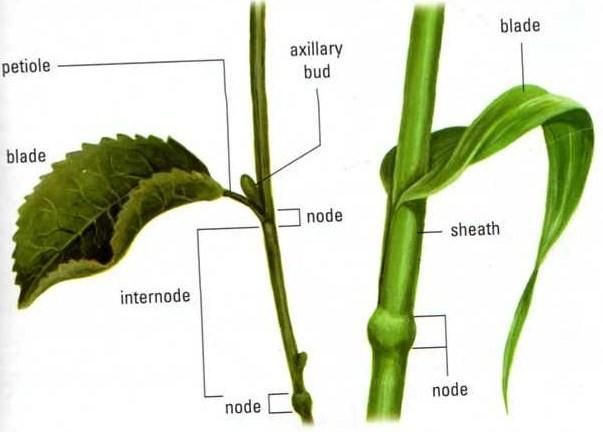 مرحلة الزيادة في الحجم :يزداد حجم الخلايا في هذه المرحلة نتيجة امتصاص الماء إذ تعمل قوة الإمتصاص الإسموزي على امتصاص قدراً كبيراً من الماء ( تمثل الماء 80 – 90 % ) من وزن الخلية  يسبب تمدد الخلية وتكون الفجوات العصارية بالخلية لها أثر ايجابي على تمددها .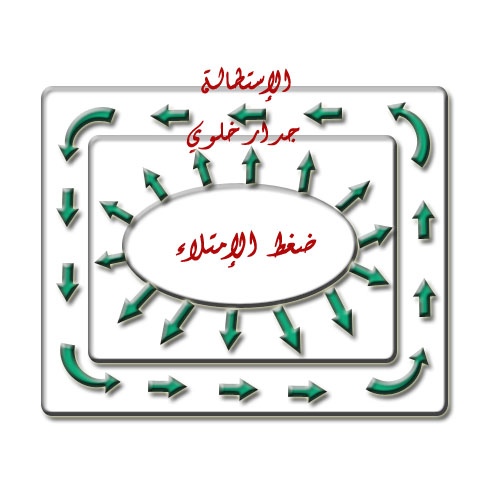 إذا كان الجدار الخلوي على درجة كافية من المرونة فإن هذا التمدد يصبح ثابتاً وينتج عنه تناقص في سمك الجدار مما يؤدي إلى ترسب مواد جدارية جديدة .مرحلة التميز :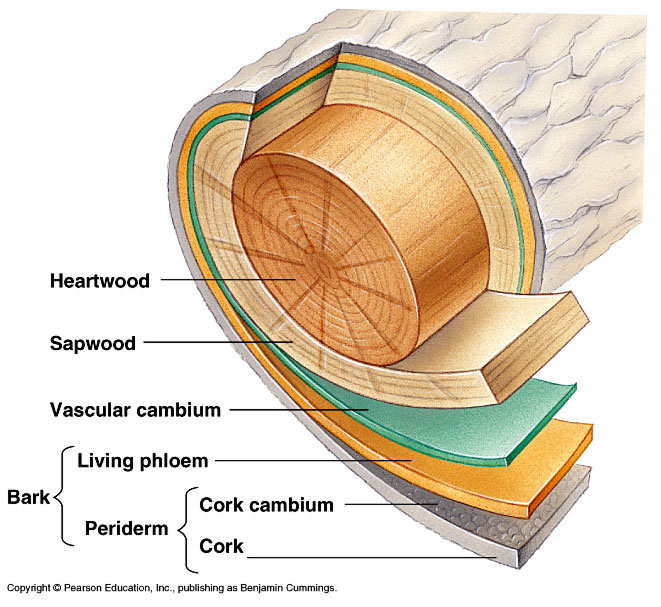 يحدث في هذه المرحلة تغيرات كثيرة مختلفة تشريحية ومورفولوجية ، مثلاً ترسب الجدار الثانوي في كل من الأنابيب الغربالية وأوعية الخشب لتناسب الوظيفة التي تقوم بأدائها إذ لا يمكن تمييز هذه المرحلة بالعين المجردةوعلى هذا فعملية النمو تحتاج إلى :تخليق عديدات التسكر لبناء جدار الخليةتخليق أحماض نووية للإستمرار في عملية الإنقسامتحتاج الخلية طاقة (ATP) تحدث ثلاث تغيرات عند نمو الجنين داخل البذرة:تغيرات فيزيائيةتغيرات كيميائيةتغيرات أحيائية وتنقسم إلى ثلاث مراحل :الإنبات ( اللوغاريتمية)وفيها التنفس يكون أعلى من البناء الضوئي لعدم اكتمال نمو الأوراق في البادراتمرحلة النمو الكبرى وفيها يكون معدل البناء أعلى من التنفسمرحلة الشيخوخة يمكن ملاحظة هذه المرحلة في الأوراق حيث تتحلل أو تختفي الكلوروفيل ويظهر اللون الأصفر ثم يحدث عملية الذبول والتجعد  كما يحدث تحلل البروتينات إلى أحماض أمينية ويقل بذلك عملية البناء الضوئي مصاحب لذلك زيادة عملية الهدم وتسمى المرحلة الحرجةالتجربةالأدوات :بادرات ( فول ، شعير )أصص مناسبة الحجم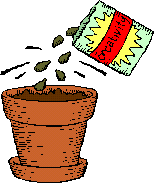 طريقة العمل :نزرع البادرات في الأصص بمقدار (3 بادرات ) لكل إصيصنحرص على ريها بانتظام كل يومين لمدة (3 أسابيع)نقيس متوسط الطول ثم نحسب الزيادة في الطولباستخدام القانون الموضح أدناه نحسب معدل النمو معدل النمو = ـــــــــــــــــــــــــــــــــــــــــــــــــــــــــــــــــــــــــــــــــنضرب الزيادة في الطول في (10) من أجل تحويل سم التي أخذنا القياس بها  إلى ملم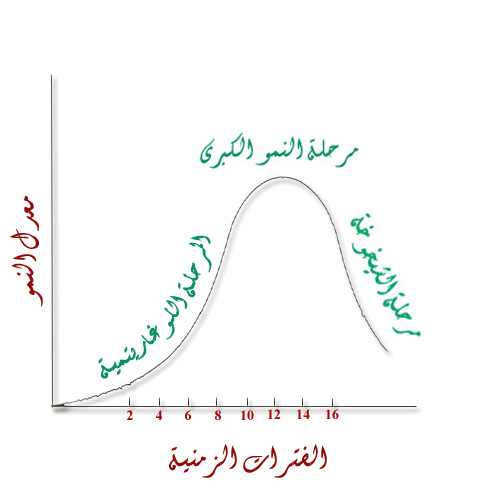 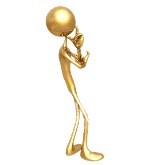 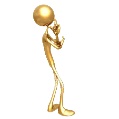 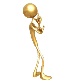 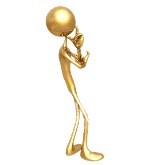 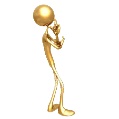 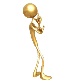 لماذا؟؟؟؟؟عملية التنفس أعلى من البناء في مرحلة الإنبات؟................................................................................................................................................................................................................................................................................................................................................................................................................................................ قطف الأزهار يساعد في الإتجاه إلى تغذية النبات ؟................................................................................................................................................................................................................................................................................................................................................................................................................................................رقم البادرةالإسبوع الثانيالإسبوع الثانيالإسبوع الثانيالإسبوع الثالثالإسبوع الثالثالإسبوع الثالثرقم البادرةالثلاثاءالطول الابتدائيالخميسالاحدالثلاثاءالخميسالاحد( 1 )( 2 )( 3 )( 4 )( 5 )المتوسط2810الزيادة262معدل النمو